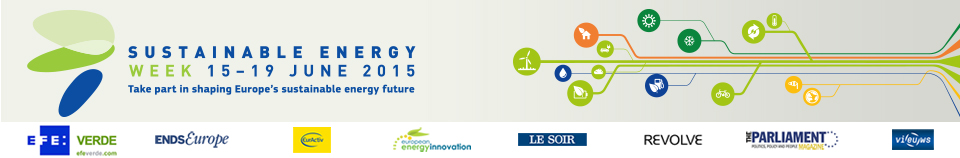 Energy Days in Romania (3)The Qualification of Construction Workers - a Key for Ensuring High Performance Building EnvelopesDate: 19/06/2015
time: From 9:00 to 16:00Location: BucharestBiomass - a sustainable energy sourceDate: 22/06/2015
Time: From 9:30 to 14:30Location: Sfantu GheorgheUnifying approaches to quality assessment and verification of issued energy performance certificatesDate: 27/06/2015Time: From 10:00 to 16:00Location: Arpasu de Sus